 
COMUNE DI LEVANTO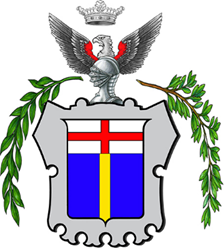 PROVINCIA DI LA SPEZIAServizio Pubblica IstruzionePiazza Cavour 1, 19015 Telefono: 0187802278AVVISO ISCRIZIONE/RINNOVO SERVIZIO REFEZIONE SCOLASTICA A.S 2024/2025L’Amministrazione Comunale di Levanto informa che tutti coloro che intendono usufruire del servizio di refezione scolastica per il prossimo A.S. 2024/2025 dovranno iscriversi al servizio e, se già iscritti, rinnovare l’iscrizione.La mancata iscrizione o rinnovo comporta l’esclusione dal servizio.Le nuove iscrizioni e il rinnovo delle precedenti iscrizioni si effettuano solo in modalità telematica.Dal 01/07/2024 al 31/08/2024 si potrà effettuare on–line la prima iscrizione o la conferma di iscrizione al servizio di Refezione per l’Anno Scolastico 2024/2025, accedendo al sito: https://www4.eticasoluzioni.com/levantoportalegenPer il rinnovo, andare su sezione ‘Anagrafica’ – Rinnova iscrizione (con credenziali già in possesso).Nel corso della compilazione, per quanto riguarda l’indicazione della classe che frequenterà l’utente nell’a.s. 2024-2025, inserire l’informazione solo se nota.Una volta effettuata l’iscrizione o il rinnovo, si raccomanda di procedere a SCARICARE la LETTERA CREDENZIALI E INFORMATIVE.Ove si tratti di rinnovo, si informa che, nel caso in cui i pagamenti relativi ai precedenti anni scolastici risultino irregolari, la domanda di iscrizione sarà respinta fino al totale azzeramento del debito.Per qualsiasi informazione o chiarimento è possibile contattare l’Ufficio Istruzione del Comune di Levanto al numero: 0187/802278 dalle ore 08:30 alle ore 10:30 dal lunedì al venerdì.Email: romina.gregori@comune.levanto.sp.itIn allegato l’INFORMATIVA con le ISTRUZIONI PER L’ISCRIZIONE ED IL RINNOVO DELL’ISCRIZIONE al servizio di mensa scolastica. 
COMUNE DI LEVANTOPROVINCIA DI LA SPEZIAServizio Pubblica IstruzionePiazza Cavour 1, 19015 Telefono: 0187802278Iscrizioni online al servizio di refezione scolastica per il nuovo anno scolastico 2024/2025Gentili Genitori, con il nuovo anno scolastico 2024/2025 sarà necessario procedere all’iscrizione al servizio di refezione scolastica on line: a partire dal giorno 01/07/2024 fino al 31/08/2024 sarà possibile iscriversi al servizio di Refezione Scolastica attraverso il Portale Iscrizioni Online.Per tutte le famiglie sarà quindi possibile richiedere per i propri figli un rinnovo d’iscrizione (per gli utenti già iscritti e che accedono sull’attuale portale/APP) oppure richiedere una nuova iscrizione al servizio (per utenti mai iscritti) secondo le modalità descritte di seguito. MODALITÀ D’ISCRIZIONENuovi iscritti: L’accesso dovrà essere effettuato accedendo al link https://www4.eticasoluzioni.com/levantoportalegen/Iscrizione con Codice Fiscale dell’alunno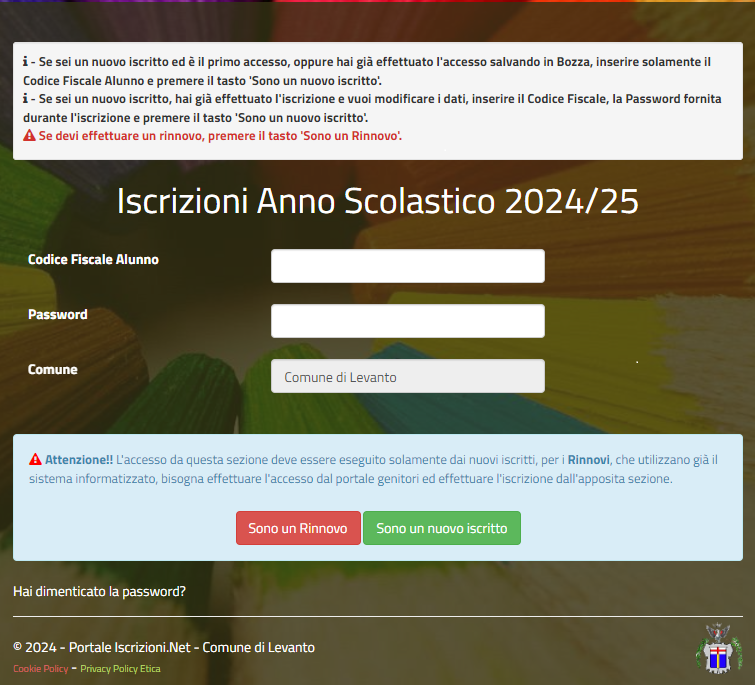 I nuovi iscritti dovranno premere il tasto Nuova Iscrizione, inserire solamente il Codice Fiscale Alunno e premere il tasto verde 'Sono un nuovo iscritto'. Per la modifica dell’iscrizione già salvata ed inoltrata all’ufficio, inserire il Codice Fiscale Alunno, la Password fornita durante l'iscrizione e premere il tasto verde 'Sono un nuovo iscritto'. Eseguire il Cambio Password, modificare i dati, salvare e scaricare la documentazione generata al termine dell’iscrizione.RINNOVO DI ISCRIZIONERinnovo con credenziali standard (codice utente e password) Chi dovrà effettuare il rinnovo d’iscrizione dovrà collegarsi al Portale Genitori tramite il link – https://www4.eticasoluzioni.com/levantoportalegen/ - effettuare l’accesso con le credenziali in possesso ed entrare nella sezione Anagrafiche > Rinnova iscrizione. Attenzione: in caso di iscrizione di più fratelli, iscrivere tutti gli utenti con lo stesso genitore/tutore.Per nuovi iscritti e rinnovi d’iscrizione In seguito all’accesso al portale, verrà richiesto di inserire un indirizzo e-mail valido, sul quale riceverete un codice da utilizzare per procedere all’iscrizione.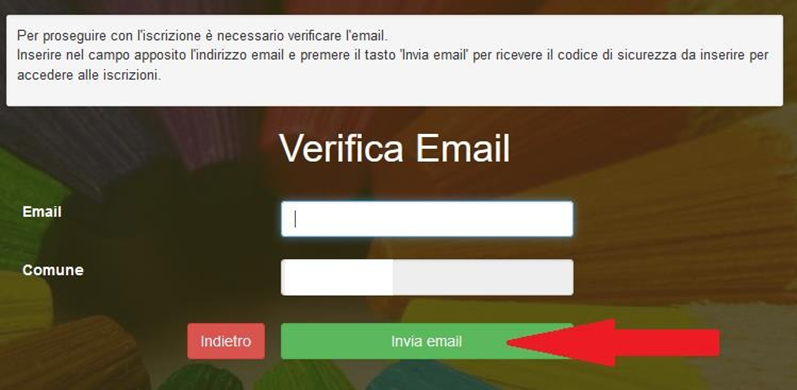 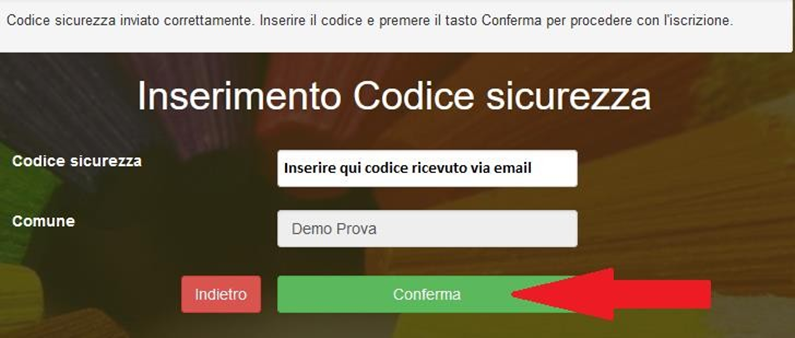 A questo punto sarà necessario compilare tutti i dati richiesti. Al termine del processo, sarà importante scaricare:il riepilogo della domanda d’iscrizione compilata il manuale informativo che spiega come utilizzare il portale e APP (es. per effettuare  un      pagamento online a partire dall’avvio del nuovo AS)la lettera con le proprie credenziali d’accessoContestualmente il sistema invierà una e-mail all’indirizzo inserito in fase di iscrizione contenente il documento delle credenziali di accesso. Il modulo online dovrà essere debitamente compilato entro e non oltre il giorno 31/08/2024. La mancata iscrizione o rinnovo comporterà l’esclusione dal servizio. Confidando in una proficua collaborazione, Vi rivolgiamo i nostri più cordiali salutiIl Responsabile del Servizio Dott.ssa Ilaria Pizzichini